Конкурсная номинация: «Внеурочное мероприятие по финансовой грамотности»Название работы:МЕТОДИЧЕСКАЯ РАЗРАБОТКА МАСТЕР-КЛАССАПО ТЕМЕ «3-НДФЛ.  КАК РЕАЛИЗОВАТЬ ПРАВО НА ВЫЧЕТЫ?»Автор работы:Тевс Юлия Юрьевна, педагог среднего профессионального образованияОбразовательная организация:КГБПОУ «Канский технологический колледж», г. Канск2023г.СодержаниеПояснительная запискаТема мастер-класса: «3-НДФЛ.  Как реализовать право на вычеты?»Дата проведения: 24.03.2023г.Форма проведения: мастер-класс с использованием технологии «педагогическая мастерскаяРазвивающие цели: формирование и развитие налоговой культуры  в рамках реализации стратегии повышения финансовой грамотности в Красноярском крае, развитие самообразовательной,   коммуникативной и поисковой  компетенций, развитие умений использовать вычисления для составления налоговой декларации и налогового вычета, развитие умений действовать по алгоритму при заполнении документов, формирование навыков самостоятельного поиска правовой информации и умений использовать ее  в конкретных жизненных ситуациях.Воспитательные цели: формирование гражданско-правовой культуры,  воспитание экономически грамотного  и отвечающего за свои решения гражданинаОбразовательные цели: овладение навыками заполнения налоговой декларации в целях получения налоговых вычетов и применение их в реальных жизненных ситуацияхЗадачи мастер-класса: 1.	ознакомиться  с основными понятиями и  условиями применения  налоговых вычетов  в РФ;2.	обосновать практическую значимость  применения и знания налогового законодательства в реальных  жизненных ситуациях;3.	применить полученные знания посредством заполнения налоговой декларации с использованием  разработанной инструкции.Базовые понятия мастер-класса: налог, налоговые вычеты, налог  на имущество физических лиц, налоговая декларация, личный кабинет налогоплательщика.Место проведения: кабинет экономических специальностейОборудование:  доска, проектор, компьютеры (ноутбуки) с выходом в интернет, раздаточный материал.Дидактический материал: презентация, видеоролик, пошаговая инструкция  по заполнению декларации в программе 3-НДФЛ, скаченный файл «Декларация», ссылка на видеоматериалы по заполнению декларации в  личном кабинете налогоплательщика Целевая аудитория мастер-класса: студенты 2-3 курса    укрупненной группы 38.00.00Исходные данные для подготовки к мастер-классу: паспорт, ИНН участника, флеш-накопитель.Уровень подготовки участников мастер-класса: студенты  с базовым уровнем знаний по  дисциплине «Экономика», «Основы экономической теории»,  «Налоги и налогообложение»Прогнозируемый результат мастер – класса:Расширение знаний о возможностях использования налоговых вычетов в рамках налогового законодательства  РФ, тем самым  повышение уровня финансовой  и налоговой грамотности среди молодежи.Получение практических навыков заполнения  и сдачи налоговой декларации в ФНСФормируемые общие компетенции:Источники информации  для подготовки и проведения мастер-класса: сайт Федеральной налоговой  службы ( доступ https://www.nalog.gov.ru/rn77/)Технологическая карта  мастер-классаОписание хода проведения мастер-классаОрганизационный этап (3 мин) Итак, тема мастер-класса «3-НДФЛ.  Как реализовать право на вычеты?»Все знают о том, что можно получить вычет при покупке квартиры или продаже авто. Но еще есть лечение и покупка лекарств, куча видов обучения (даже кружки и автошколы)  вычеты при благотворительности и много других. Давайте уточним некоторые моменты…(мастер задает вопросы для определения уровня  подготовки аудитории) Вопрос 1. Что представляет собой налоговый вычет?Налоговый вычет — это сумма, которая уменьшает размер дохода (так называемую налогооблагаемую базу), с которого уплачивается налог. В некоторых случаях под налоговым вычетом понимается возврат части ранее уплаченного налога на доходы физического лица, например, в связи с покупкой квартиры, расходами на лечение, обучение и т.д.Вопрос 2. Как вы считаете, возврату подлежит вся сумма понесенных расходов, например, на покупку квартиры или оплату обучение?Возврату подлежит не вся сумма понесенных расходов в пределах заявленного вычета, а соответствующая ему сумма ранее уплаченного налога.Вопрос 3. Какие виды налоговых вычетов  предусмотрены НК РФ?Налоговым кодексом предусмотрено пять групп налоговых вычетов:Стандартные налоговые вычеты (ст. 218 НК РФ)Социальные налоговые вычеты (ст. 219 НК РФ)Имущественные налоговые вычеты (ст. 220 НК РФ)Профессиональные налоговые вычеты (ст. 221 НК РФ)Налоговые вычеты при переносе на будущие периоды убытков от операций с ценными бумагами и операций с финансовыми инструментами срочных сделок, обращающимися на организованном рынке (ст. 220.1 НК РФ)Этап  «Индуктор» (2 мин)Мастер продолжает задавать вопросы переходя от теоретической направленности к  реальным жизненным ситуациям..Кто из вас на данный момент учится  в колледже на платной основе? Кто в ближайшем будущем собирается заочно поступать в высшее учебное заведение и  одновременно работать? Кто  окончил или собирается учиться в автошколе?Тем самым  подтверждается актуальность темы нашего мероприятия …. Согласны со мной?Этап  «Дайвинг» (10 мин)Итак, сегодня подробно остановимся на вычете за обучение. Переходим к просмотру видеоролика: https://youtu.be/Vev1yjmDSzsИспользуя теоретическое обоснование темы (Приложение 1), уточняем видеоматериал. Далее участники задают вопросы  по теме и получают консультацию от мастера (переход к стадии беседы)Этап  «Инсайт» (25 мин)Давайте уточним. Как заполнить и подать в ФНС 3-НДФЛ? Существует 4 способа:Сегодня мы воспользуемся 3 способом  составления и подачи налоговой декларации. Используя пошаговую инструкцию  (маршрутный лист) вам необходимо  скачать, установить и заполнить декларацию.  (Приложение 2).		Этап  «Рефлексия» (5 мин)Мастер-класс подходит к завершению, давайте посмотрим на каком этапе заполнения декларации находятся участники.  Ваша задача сохранить декларацию на флеш-накопитель и уже дома  перейти к завершающему этапу заполнения. Если вы выберете   заполнение 3-НДФЛ  через личный кабинет налогоплательщика, то можно обратиться к обучающему видео (Приложение 3).А сейчас попрошу вас  оценить  свою деятельность на мастер-классе и заполнить листы саморефлексии:Лист саморефлексииВсем большое спасибо за работу! Я просмотрю ваши предложения и буду рада видеть вас на других мероприятиях.Приложение 1Теоретическое обоснование темы мастер-классаКогда возможен возврат НДФЛ за обучение?Ситуации, при которых возможен возврат НДФЛ за обучение, перечислены в подп. 2 п. 1 ст. 219 НК РФ (см. таблицу):Важно!!! Прежде чем претендовать на возврат налога, следует проверить, выполняются ли установленные НК РФ критерии получения вычета на обучение. А именно — лицо, претендующее на возврат НДФЛ:имеет официальный заработок, с которого в бюджет отчисляется подоходный налог;оплачивает учебу (свою, своих детей, братьев, сестер или подопечных) в имеющем лицензию образовательном учреждении;заключило договор на обучение в письменной форме;имеет документы, подтверждающие факт оплаты образовательных услуг.Если перечисленные критерии выполняются, для возврата НДФЛ потребуется оформить заявление и декларацию 3-НДФЛ. Когда вернуть налог не получится? НДФЛ со стоимости обучения вернуть не получится, если (например):супруг оплатил обучение своей супруги (и наоборот) — законодательством такая возможность не предусмотрена;обучение оплатили за счет средств материнского капитала — абз. 5 подп. 2 п. 1 ст. 219 НК РФ;в качестве оплаты неработающий студент использовал пенсию по потере кормильца — отсутствуют доходы, облагаемые НДФЛ (13%);платежные документы утрачены и их невозможно восстановить — одним из обязательных условий для предоставления вычета и возврата НДФЛ по абз. 3 подп. 2 п. 1 ст. 219 НК РФ является наличие подтверждающих оплату учебы документов;обучение ребенка оплатило лицо, не являющееся его отцом по документам и официально не усыновлявшее его, — в НК РФ нет такой нормы;в иных случаях.Перечисленные ситуации невозможности возврата НДФЛ при оплате обучения связаны в основном:со степенью родства между обучаемым и лицом, оплачивающим обучение, — вернуть налог можно только при оплате обучения физлица близкими родственниками (отцом, матерью, братом, сестрой);с отсутствием надлежаще оформленных необходимых подтверждающих документов;с законным происхождением доходов лица, оплатившего обучение, — это должны быть заработанные легальным путем средства, с суммы которых в бюджет перечислен НДФЛ.За какой вид обучения можно вернуть НДФЛ?В ст. 219 НК РФ, посвященной условиям предоставления социального налогового вычета со стоимости обучения, нет каких-либо указаний или запретов, касающихся формы образовательных учреждений и программ обучения.Документальное обоснование права на возврат НДФЛ: что собрать, а что заполнить?Особое внимание следует обратить на нюансы оформления документов. Например:наличие в договоре на обучение реквизитов лицензии на право осуществления образовательной деятельности — при отсутствии такой информации к договору необходимо приложить копию такой лицензии;платежные документы и договор на обучение должны быть оформлены на лицо, претендующее на возврат НДФЛ.Приложение 2Пошаговая инструкция  (маршрутный лист) по оформлению налогового вычета за обучениеСитуация: Допустим, вы  оплатили  в 2021 году свою учебу в автошколе. Стоимость обучения — 30 000 руб. Предположим, что вы  работаете менеджером в ООО «Колос» и в 2021 году заработали  624 000 руб. (удержанный и перечисленный в бюджет НДФЛ (13%) = 81 120 руб.). По окончании года решили  воспользоваться своим правом возврата части НДФЛ и частично вернуть потраченные на обучение средства. Перед вами стоит задача подготовить исходные документы  и заполнить заявление на вычет и налоговую декларациюАлгоритм подготовки исходных данных и заполнение 3-НДФЛ:получение 2-НДФЛ за прошедший год в бухгалтерии ООО «Колос»;комплектация пакета подтверждающих документов  за  собственное обучение( договор с автошколой, квитанция об оплате, паспорт, свидетельство о присвоении ИНН, 2-НДФЛ);комплектация пакета подтверждающих  документов за обучение детей  (братьев и сестёр) возрастом до 24 лет (тогда в договоре указывается  ученик и плательщик)Установка программы «Декларация» Переходим на сайт: https://deklaracia3ndfl.ruВыбираете  способ заполнения декларации  (с помощью специальной программы)Скачиваете и устанавливаете  программу декларации за  соответствующий год Работа в  программе   «Декларация 2021»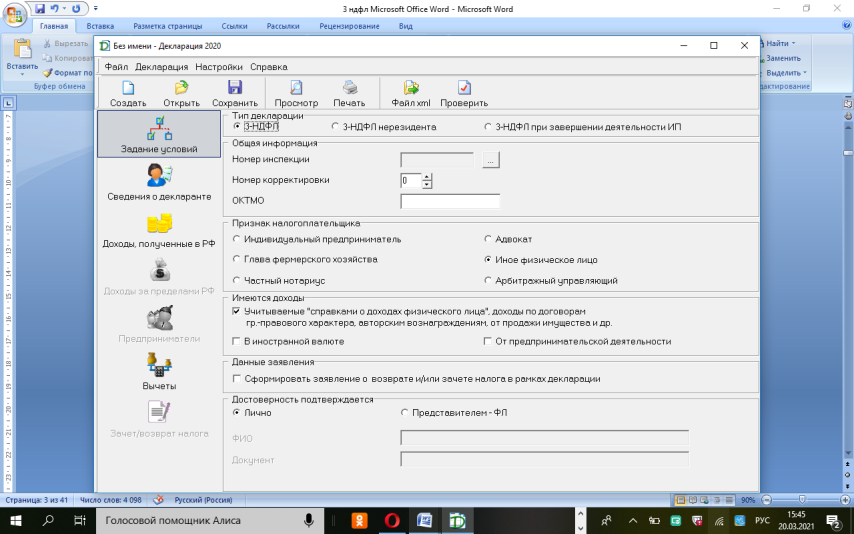 Важно!!!! В программе осуществляете последовательное заполнение полей декларации, выбор нужного варианта из предложенных программой, расстановка необходимых флажков, занесение информации из подтверждающих документовВ Налоговой Декларации для возврата за учебу заполняют следующие разделы:Вкладка «Заданные условия» (ИНН, ОКТМО):ИНН налогоплательщика (ваш инн);код ИФНС РФ, в которую подаем отчет (в городе Канске 2450);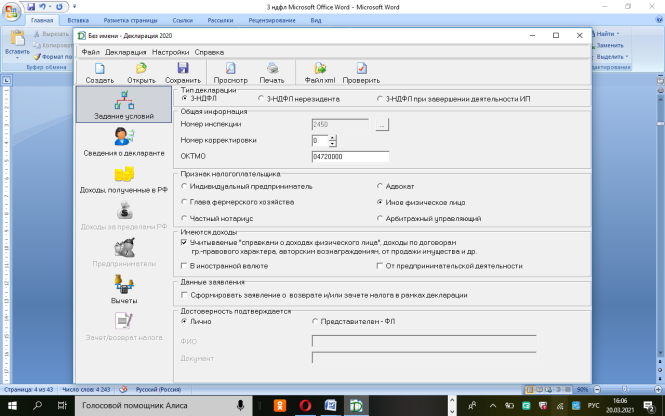 Переходим во вкладку «Сведения о декларанте» и   заполняем сведения  по паспорту и ИННкод страны гражданства (выбираем 643);ФИО налогоплательщика (ваша ФИО);данные о дате и месте его рождения (данные паспорта);паспортные данные или сведения о другом документе, удостоверяющем личность (данные паспорта).В завершении указываем кто именно подает отчет. В нашем случае 3-НДФЛ сдает лично налогоплательщик. Каждый лист должен быть подписан и пронумерован.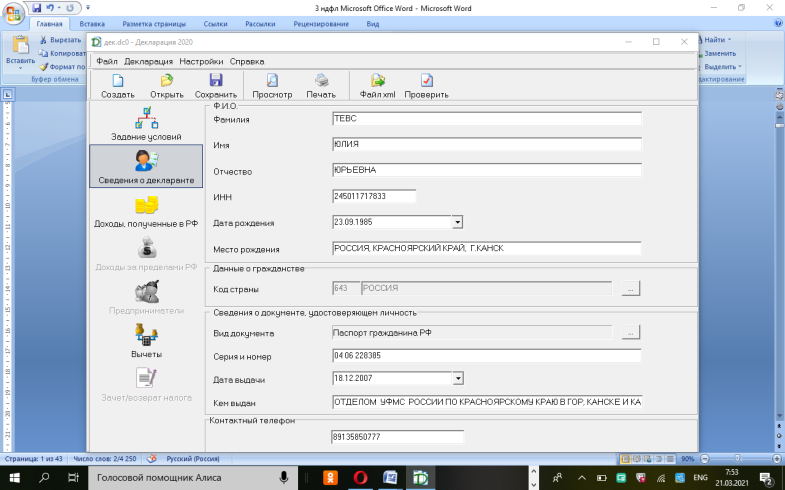 Далее переходим в вкладку «Доходы полученные в РФ»В данной вкладке  указываем   все источники выплат  (доходов) в отчетном периоде  на основании справки  2-НДФЛ из бухгалтерии по месту работы, в том числе если вы работаете на   нескольких  работах (берем справку с каждого места), а так же указываем  доходы  по продаже квартиры, гаража и т.д.Добавляем по ставке 13% организацию в соответствии с заданием ООО «Колос» и её реквизиты: ИНН 2368010142  КПП 236801001   ОКТМО 03608101001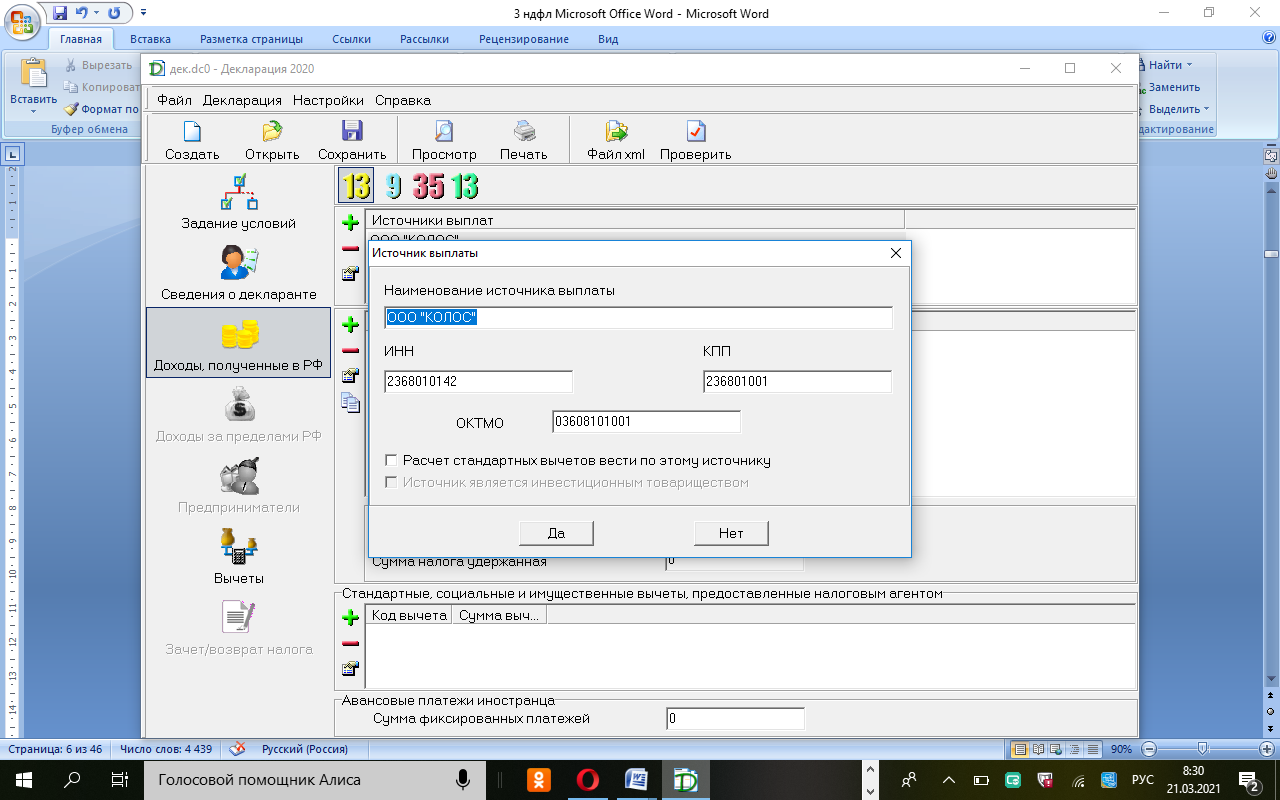 Если были доходы в отчетном году по продаже имущества, например, квартиры, так же добавляем этот источник (в данном задании этот пункт пропускается):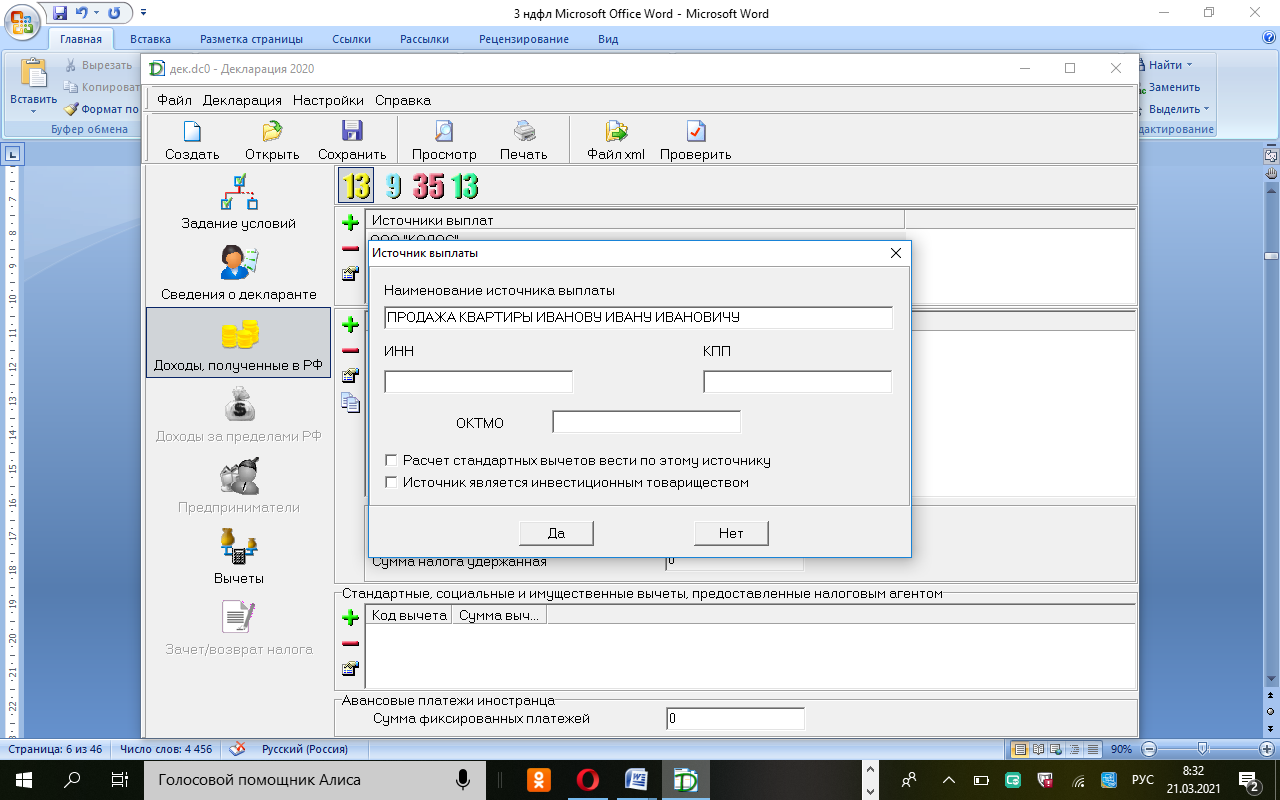 Далее переходим к  заполнению сведений о доходах на основании справки 2-НДФЛ. Заполняем доход за каждый  месяц отчетного года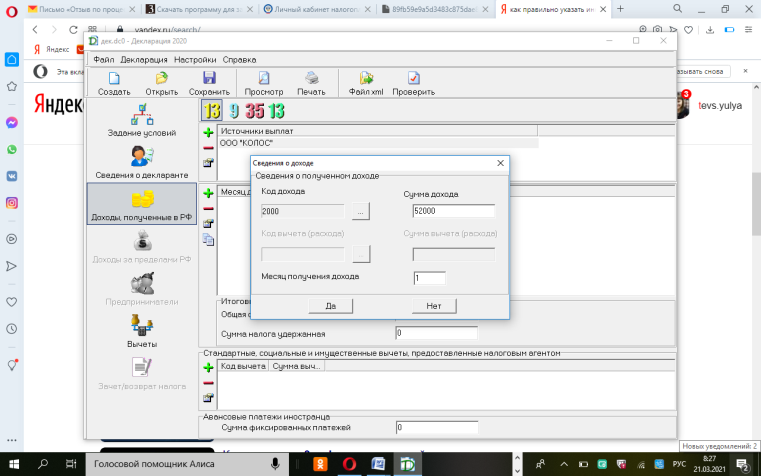 Если сумма ежемесячной заработной платы одинакова в отчетном периоде, тогда нажимаем  на вкладку «Повторить доход» и добавляем 12 месяцев подряд. Сверяем итоговую сумму дохода со справкой 2-НДФЛ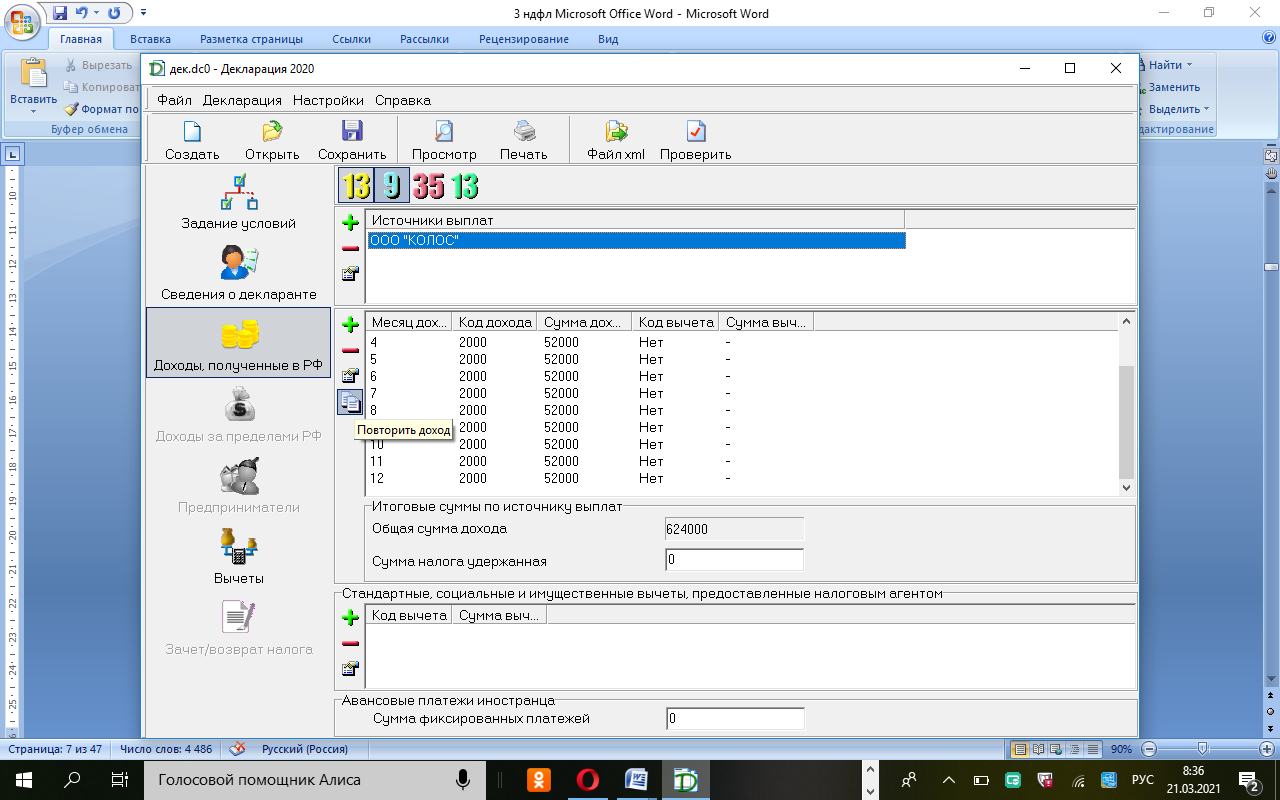 Далее указываем сумму  удержанного налога в соответствующем поле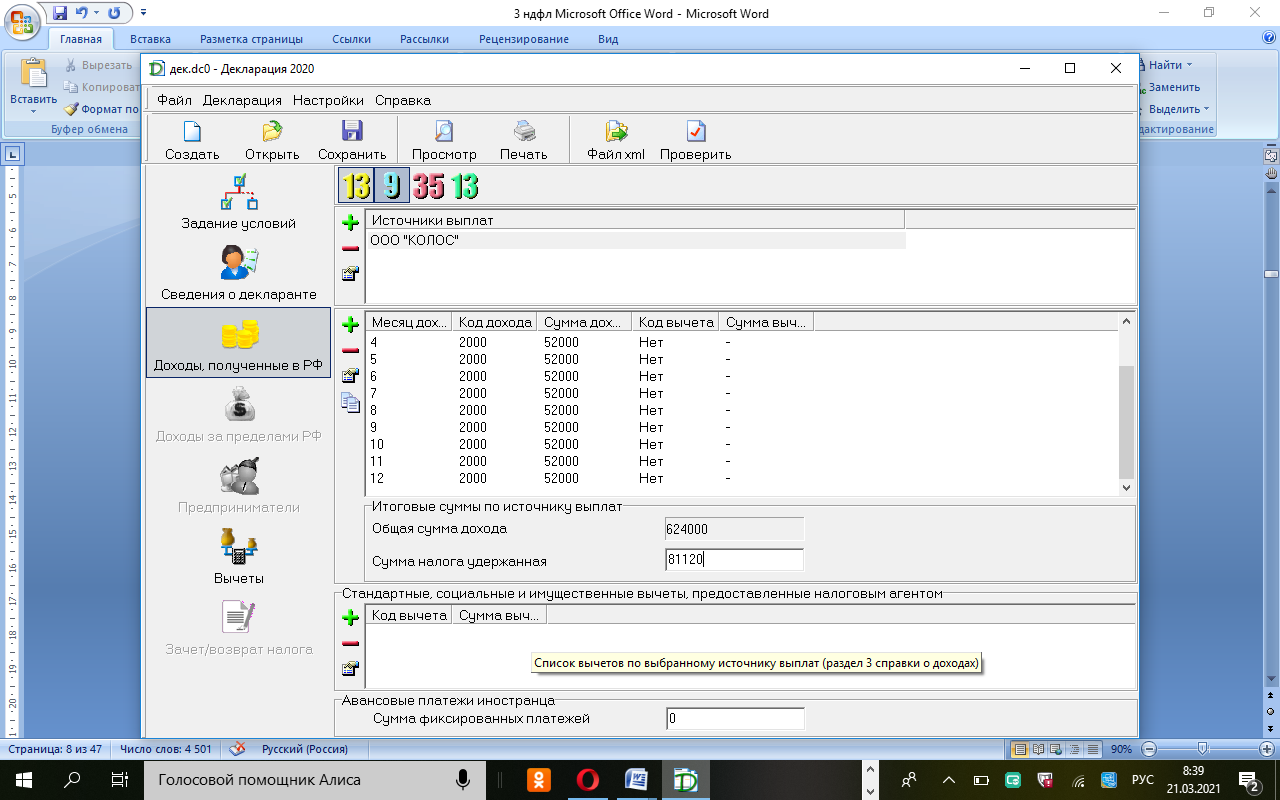 Если  были удержаны в отчетном периоде  другие вычеты, то ниже указываем информацию по ним так же из справки 2-НДФЛ (данный пункт по заданию пропускаем)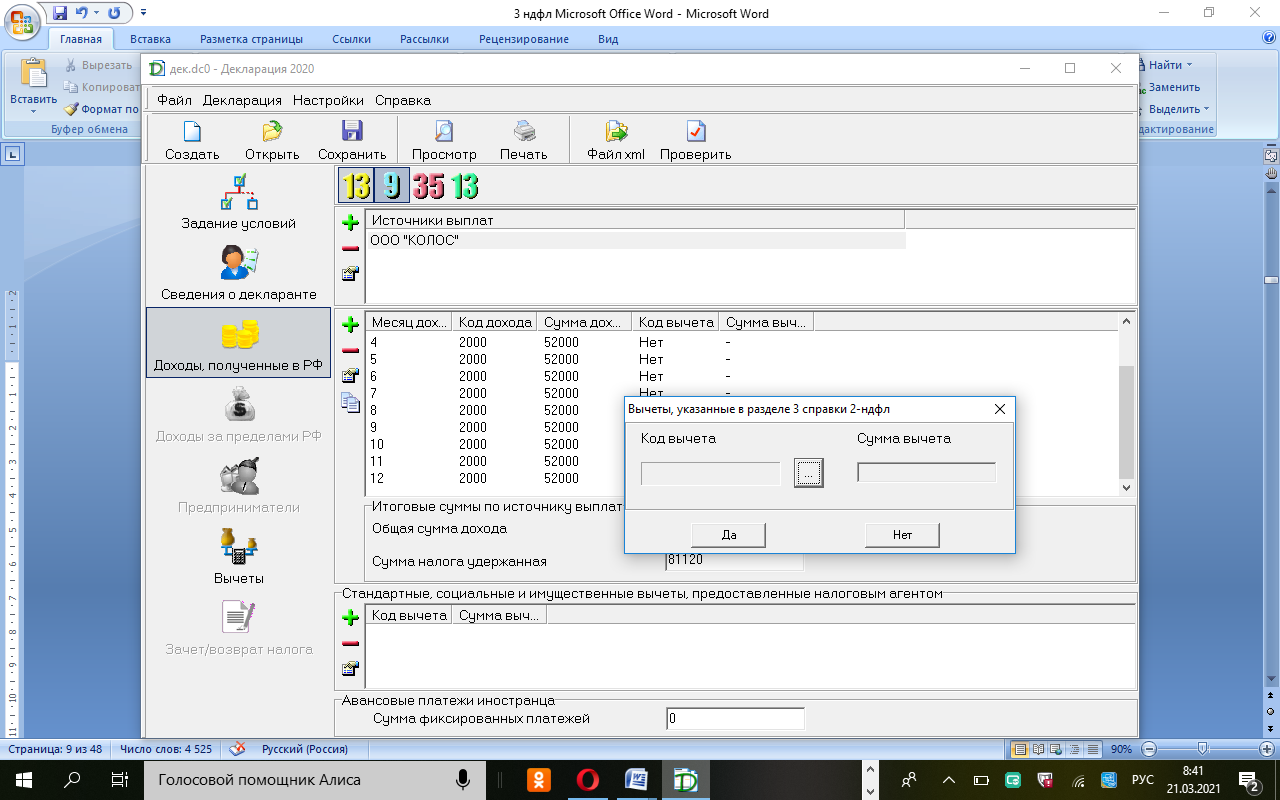 Переходим во вкладку «Вычеты» и нажимаем «Социальные». Далее выбираем  вид затрат и указываем суммы, например, на свое обучение (по заданию на обучение в автошколе  была затрачена сумма 30000 рублей)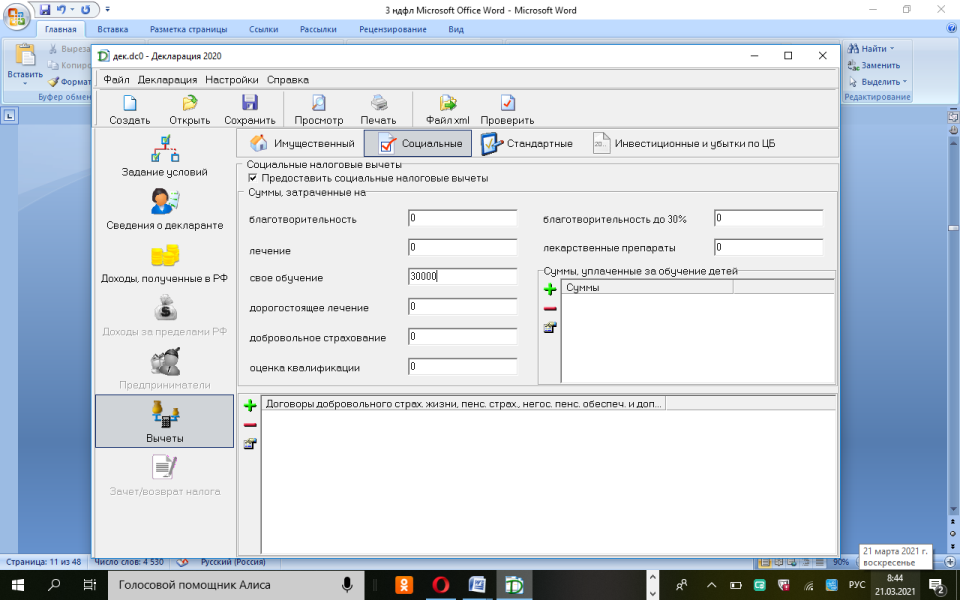 Далее проверяем правильность заполнения декларации: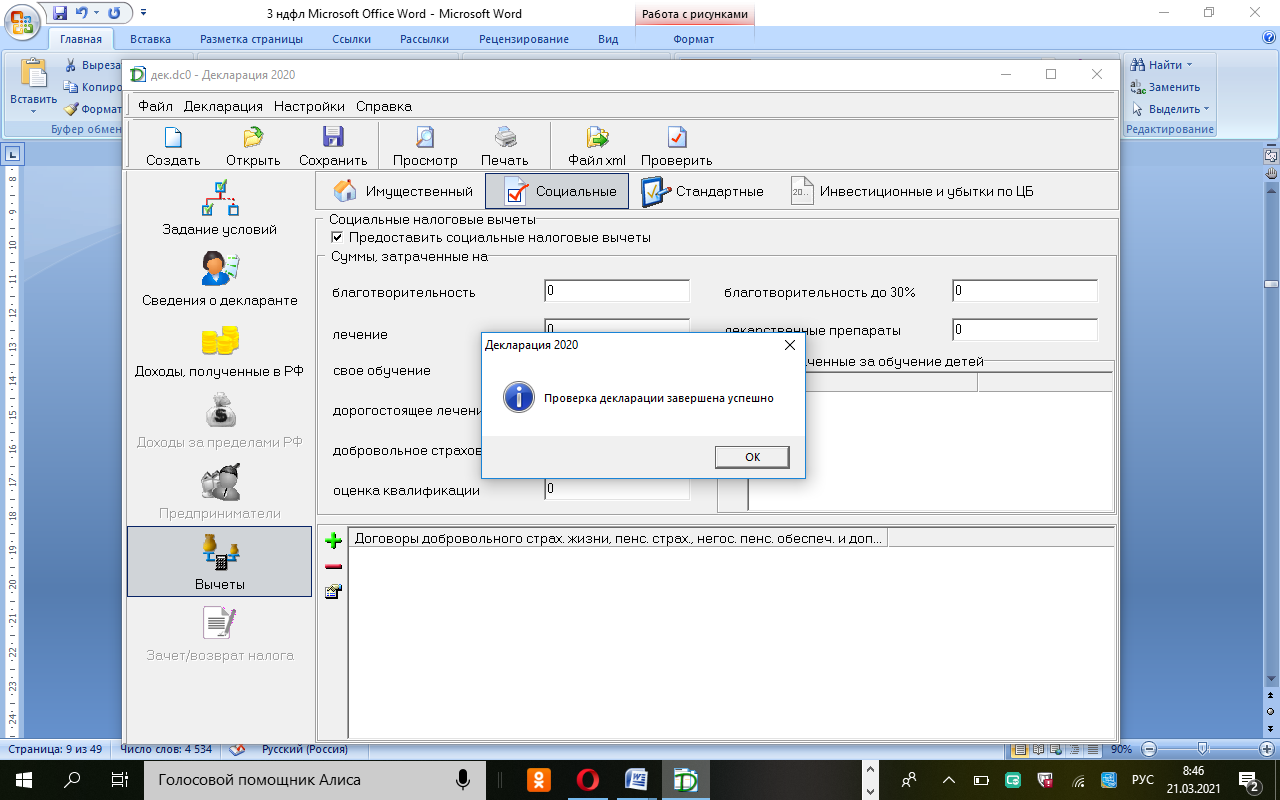 Декларацию можно сохранить, просмотреть и распечатать 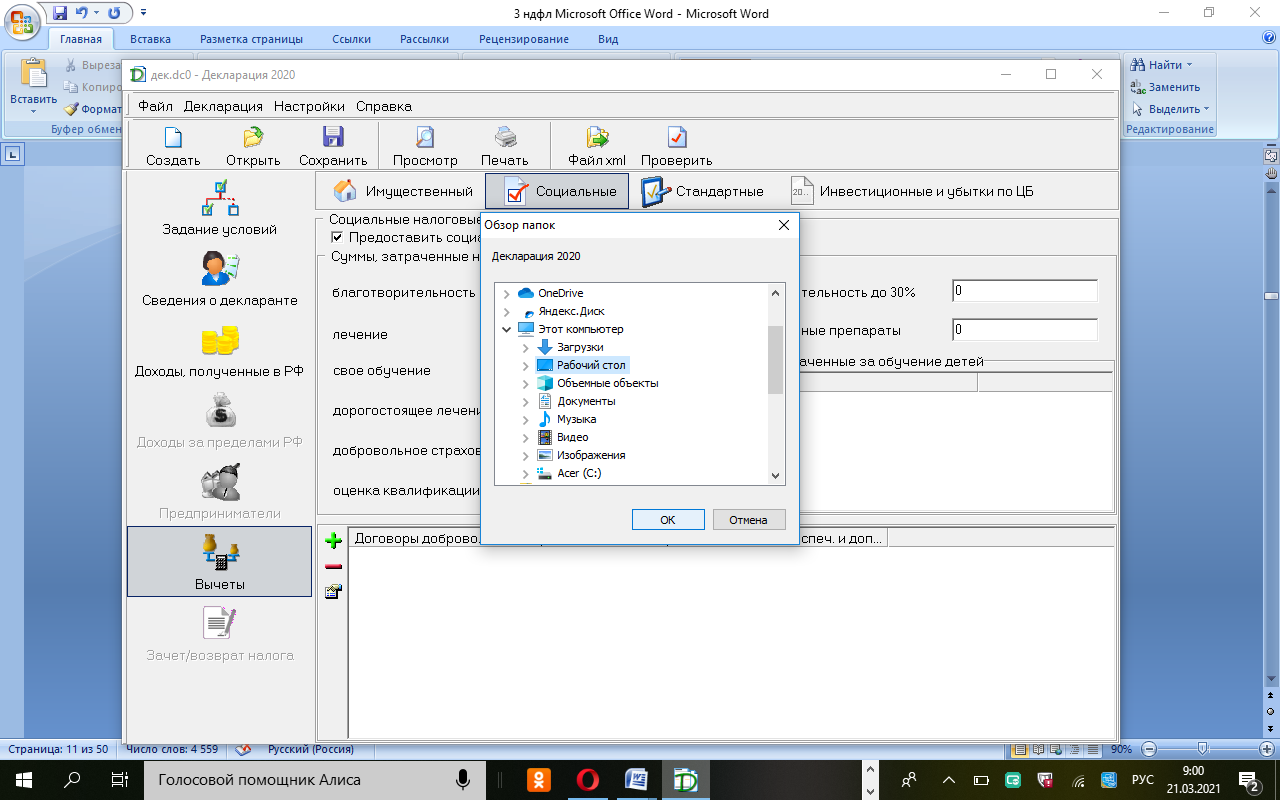 Подача  3-НДФЛ в ИФНС по месту пропискиПечатный вариант декларации подписывается налогоплательщиком и сдается в ИФНС вместе с копией исходных документов и заявлением на возврат НДФЛ. Электронный вариант декларации загружается в личный кабинет налогоплательщика с фотографиями исходных документов и автоматической выгрузкой заявления.Проверка и выплата налогового вычета налоговой инспекцией (проверка 3 месяца + осуществление выплаты в течение 1 месяца)Приложение 3Ссылка на обучающее видео по заполнению 3-НДФЛ через личный кабинет налогоплательщикаhttps://youtu.be/keR2h84HffI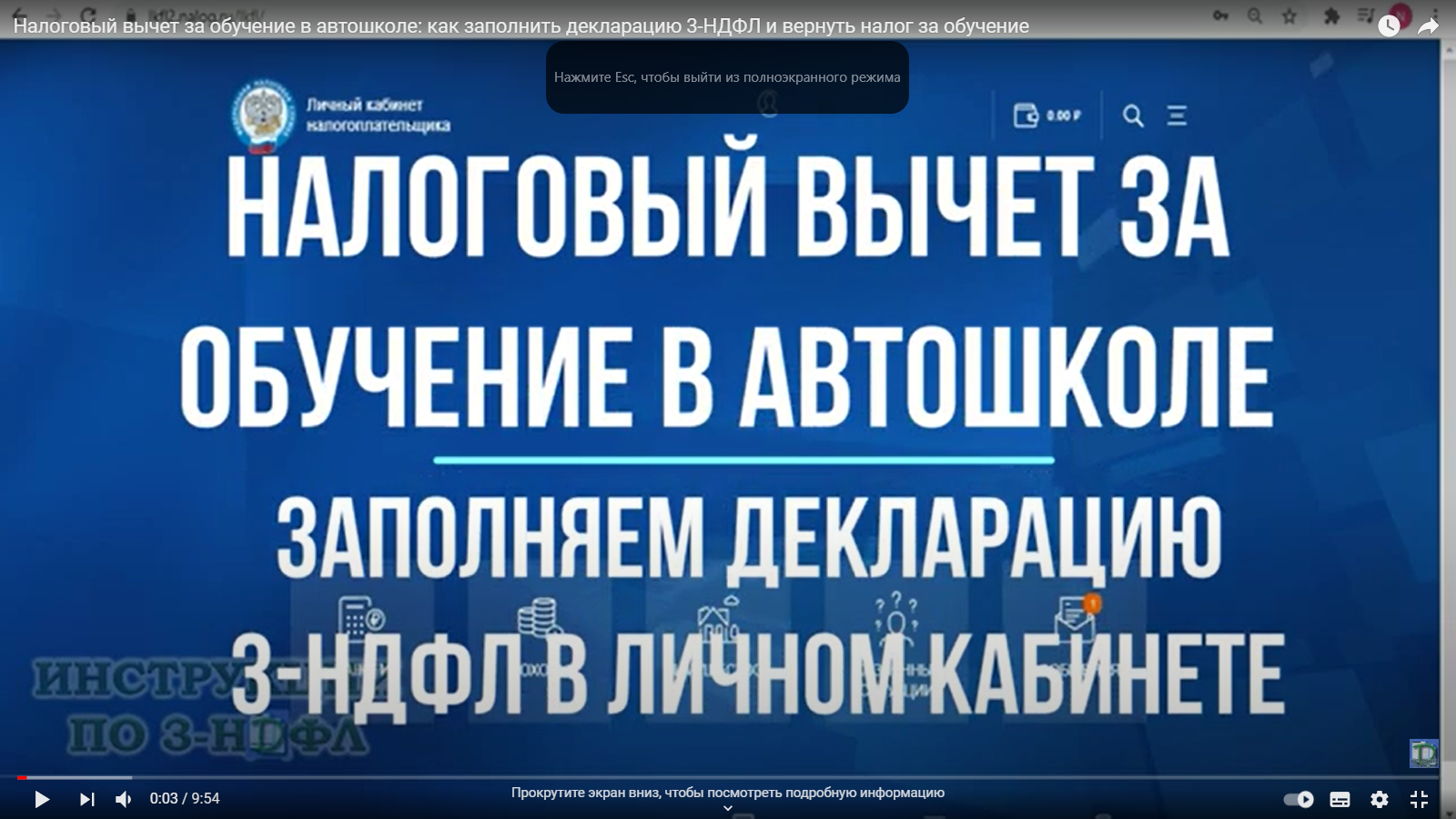 Приложение 4Самоанализ мастер-класса на тему «3-НДФЛ.  Как реализовать право на вычеты» Мастер-класс  проведен 24.03.2023г. среди студентов 2-3 курсов специальности 38.02.01 в количестве 15 человек. Данное внеаудиторное мероприятие проводилось в рамках повышения финансовой и налоговой грамотности среди студентов колледжа.Форма проведения. В основу проведения данного занятия положен  мастер-класс с изучением теоретического материала вне учебного плана по специальности 38.02.01 и применения его на практическом задании, используя личные налоговое реквизиты. Данная  форма проведения соревнования всегда пробуждает у студентов интерес и активное участие; способствуют эффективному усвоению учебного материала; формируют собственное мнение и отношения к  личным налоговым обязательствам.Методы, приемы и средства проведения мастер-класса.  В процессе подготовки и на этапах проведения соревнования применялись следующие современные методы:  решение реальных  ситуаций  с элементы проблемно-ориентированного подхода; мультимедийное сопровождение в виде слайдов и видеороликов, которые ориентированы на формирование информационно-образовательной среды и на формирование ИКТ навыков студентов. Психологическая атмосфера на мероприятии была  доброжелательной. Активность участников мастер-класса на разных этапах соревнования была высокой. Хочется отметить активность студентов и заинтересованность на этапах «Индуктор»  и «Дайвинг» (активная беседа, приведение примеров из жизни, ответы на вопросы и высказывание своего мнения). На этапе «Инсайт»   участники мастер-класса работали индивидуально по заполнению налоговой декларации на основе заранее подготовленных собственных налоговых данных, были заинтересованы  и  показали практические навыки  на достаточно высоком уровне. Таким образом, можно отметить, что все действия участников  на этапах мастер-класса  были мотивированы, и прослеживалась в  их действиях самоответственность, что так же подтвердили результаты рефлексии. Заключение: Мастер-класс показал, что студенты могут организовывать собственную деятельность, выбирать типовые методы и способы выполнения профессиональных задач, оценивать их выполнение и качество. Результативность занятия: Мастер-класс прошел  на эмоциональном подъёме, с высоким темпом. Временной регламент  каждого этапа в ходе мастер-класса выдержан. Все поставленные задачи были решены. Для реализации поставленных целей  (образовательная, развивающая, воспитательная)  данного внеурочного  мероприятия  условия реализации были сформированы. Образовательная цель мастер-класса достигнута, а именно овладение навыками заполнения налоговой декларации в целях получения налоговых вычетов и применение их в реальных жизненных ситуациях  (участники заполнили декларации, сохранили на флеш-накопителе,  а так же ознакомились с другими возможностями подачи 3-НДФЛ в ИФНС).                   Преподаватель                                                      Ю.Ю. ТевсПояснительная записка3Технологическая карта  мастер-класса5Описание хода проведения мастер-класса6Приложение 1 Теоретическое обоснование темы мастер-класса9Приложение 2 Пошаговая инструкция  (маршрутный лист) по оформлению налогового вычета за обучение12Приложение 3 Ссылка на обучающее видео по заполнению 3-НДФЛ через личный кабинет налогоплательщика17Приложение 4 Самоанализ мастер-класса18Приложение 5 Презентация к мастер-классуКодФормируемые компетенцииФормируемые знания и умения ОК 01Выбирать способы решения задач профессиональной деятельности, применительно к различным контекстамВыбор способа заполнения и подачи налоговой декларации (через личный кабинет налогоплательщика, через  заполнение декларации в программе «Декларация», через услуги консалтинговых  фирм)ОК 02Осуществлять поиск, анализ и интерпретацию информации, необходимой для выполнения задач профессиональной деятельностиПоиск данных и информации для расчета налогового вычета и правильного заполнения налоговой декларацииОК 05Осуществлять устную и письменную коммуникацию на государственном языке с учетом особенностей социального и культурного контекста.Заполнение исходных документов для вычета и налоговой информации на русском языке, отправка из через личный кабинет налогоплательщика или электронную почтуОК 06Проявлять гражданско-патриотическую позицию, демонстрировать осознанное поведение на основе традиционных общечеловеческих ценностей.Осознание обязанностей гражданина по уплате налогов и права на получение налоговых льгот и вычетов в рамках налогового законодательства РФОК 09Использовать информационные технологии в профессиональной деятельностиПоиск на сайте ФНС, скачивание и установка  программы   «Декларация», заполнение в соответствии с разработанной пошаговой инструкцией,  печать оформленной декларации, регистрация в личном кабинете налогоплательщика, формирование электронной подписи. ОК 11Использовать знания по финансовой грамотности, планировать предпринимательскую деятельность в профессиональной сфере.Применение знаний по формированию налогового вычета и заполнения налоговой декларации в реальных жизненных ситуациях, повышая уровень финансовой грамотности, формируя экономию личного и семейного бюджета, сокращая расходы на консалтинговые услуги Этапы ВремяЦели  этапаДеятельность педагогаДеятельность студента Форма,  методы  и средстваОрганизационный этап3 мин.Постановка целей и задач мастер-класса Приветствие, вступительное слово мастера, сообщение темы мастер-класса, цели и задач, выявление уровня финансовой грамотности в области налогообложения, используя диалог с аудиториейПриветствие, проявление интереса к данной теме, ответы на вопросы преподавателя по теме  мастер-классаПрезентация, беседаЭтап «Индуктор»2 минМотивация аудитории по теме мастер-класса и формирование взаимосвязи с реальными проблемными ситуациями в жизниИспользуя примеры из жизненных ситуаций  сформировать интерес к теме мастер-класса путем  взаимосвязи  с личной финансовой грамотностью, решения реальных жизненных ситуаций и формирования жизненных и профессиональных позиций в будущемПроявление интереса и концентрация внимания на проблеме в обществе,  соотношение с личной и семейной жизненной ситуацией, пролонгация  ее в  будущую профессиональную деятельность  Беседа Этап «Дайвинг»10 минФормирование знаний в области применения налоговых вычетов Просмотр видеоролика, уточнение материала  по теме мастер-класса по возможности применения вычетов и условий их  документального оформления, приведение реальных жизненных фактовПросмотр видеоролика, уточнение материала  по теме мастер-класса по возможности применения вычетов и условий их  документального оформления, приведение реальных жизненных фактовВидеоролик, беседа, презентацияЭтап «Инсайт»25 минПеренос теоретических знаний в решение реальных жизненных ситуаций с личным участием студентаВыдача  пошаговой инструкции  по заполнению декларации, консультирование мастера  по ходу выполнения задания и решения проблемной ситуацииПробное применение знаний по заполнению декларацию с частичным использованием собственных исходных данных Индивидуальная  работа, самообучение, поисковая деятельность,  применение ИКТ и Интернет-ресурсовРефлексия5 минПодведение итогов мастер-классаОпределение достижения целей и решения задачСамооценка  деятельности, обмен мнениями с другими участниками, афиширование результатовИндивидуальная и групповая работаЧто  уже знали  и только повторили?Что узнали нового?Что требует еще пояснения?Где сможете применить знания и умения, полученные на мастер-классе? Какие  другие темы интересны для  проведения мастер-классов?Кто может вернуть НДФЛУсловия, при которых возможен социальный вычет на обучениеСумма вычета при расчете подлежащего возврату НДФЛНалогоплательщик за свое обучение в образовательных учрежденияхВозраст обучаемого и форма обучения значения не имеетВ размере фактических расходов, но не более 120 000 руб. (в сумме с другими расходами налогоплательщика: оплата своего лечения, лечения членов семьи, кроме дорогостоящего лечения, уплата пенсионных (страховых) взносов и доп. взносов на накопительную часть трудовой пенсии)Брат (сестра) обучающегося по очной форме обучения в образовательных учрежденияхВозраст обучающегося брата (сестры) — не более 24 летВ размере фактических расходов, но не более 120 000 руб. (в сумме с другими расходами налогоплательщика: оплата своего лечения, лечения членов семьи, кроме дорогостоящего лечения, уплата пенсионных (страховых) взносов и доп. взносов на накопительную часть трудовой пенсии)Родители за обучение своих детей по очной форме обученияВозраст детей не должен превышать 24 летВ сумме потраченных на обучение, но не более 50 000 руб. на каждого ребенка в общей сумме на обоих родителей (опекуна или попечителя)Опекун за обучение подопечного по очной форме обучения в образовательных учрежденияхВозраст подопечного до 18 летВ сумме потраченных на обучение, но не более 50 000 руб. на каждого ребенка в общей сумме на обоих родителей (опекуна или попечителя)Исполняющие обязанности опекуна или попечителя за очное обучение бывших подопечных после прекращения опекиВозраст бывших подопечных не должен быть выше 24 летВ сумме потраченных на обучение, но не более 50 000 руб. на каждого ребенка в общей сумме на обоих родителей (опекуна или попечителя)